1111Aanvraag van de vervroegde stopzetting van een detacheringAanvraag van de vervroegde stopzetting van een detacheringAanvraag van de vervroegde stopzetting van een detacheringAanvraag van de vervroegde stopzetting van een detacheringAanvraag van de vervroegde stopzetting van een detacheringAanvraag van de vervroegde stopzetting van een detacheringAanvraag van de vervroegde stopzetting van een detacheringAanvraag van de vervroegde stopzetting van een detacheringAanvraag van de vervroegde stopzetting van een detacheringAanvraag van de vervroegde stopzetting van een detacheringAanvraag van de vervroegde stopzetting van een detacheringAanvraag van de vervroegde stopzetting van een detacheringAanvraag van de vervroegde stopzetting van een detacheringAanvraag van de vervroegde stopzetting van een detacheringAanvraag van de vervroegde stopzetting van een detacheringAanvraag van de vervroegde stopzetting van een detacheringAanvraag van de vervroegde stopzetting van een detacheringAanvraag van de vervroegde stopzetting van een detachering1F3C8D-11320-01-1903154///////////////////////////////////////////////////////////////////////////////////////////////////////////////////////////////////////////////////////////////////////////////////////////////////////////////////////////////////////////////////////////////////////////////////////////////////////////////////////////////////////////////////////////////////////////////////////////////////////////////////////////////////////////////////////////////////////////////////////////////////////////////////////////////////////////////////////////////////////////////////////////////////////////////////////////////////////////////////////////////////////////////////////////////////////////////////////////////////////////////////////////////////////////////////////////////////////////////////////////////////////////////////////////////////////////////////////////////////////////////////////////////////////////////////////////////////////////////////////////////////////////////////////////////////////////////////////////////////////////////////////////////////////////////////////////////////////////////////////////////////////////////////////////////////////////////////////////////////////////////////////////////////////////////////////////////////////////////////////////////////////////////////////////////////////////////////////////////////////////////////////////////////////////////////////////////////////////////////////////////////////////////////////////////////////////////////////////////////////////////////////////////////////////////////////////////////////////////////////////////////////////////////////////////////////////////////////////////////////////////////////////////////////////////////////////////////////////////////////////////////////////////////////////////////////////////////////////////////////////////////////////////////////////////////////////////////////////////////////////////////////////////////////////////////////////////////////////////////////////////////////////////////////////////////////////////////////////////////////////////////////////////////////////////////////////////////////////////////////////////////////////////////////////////////////////////////////////////////////////////////////////////////////////////////////////////////////////////////////////////////////////////////////////////////////////////////////////////////////////////////////////////////////////////////////////////////////////////////////////////////////////////////////////////////////////////////////////////////////////////////////////////////////////////////////////////////////////////////////////////////////////////////////////////////////////////////////////////////////////////////////////////////////////////////////////////////////////////////////////////////////////////////////////////////////////////////////////////////////////////////////////////////////////////////////////////////////////////////////////////////////////////////////Agentschap voor Onderwijsdiensten Cel Detacheringendetacheringen.onderwijs@vlaanderen.beAgentschap voor Onderwijsdiensten Cel Detacheringendetacheringen.onderwijs@vlaanderen.beAgentschap voor Onderwijsdiensten Cel Detacheringendetacheringen.onderwijs@vlaanderen.beAgentschap voor Onderwijsdiensten Cel Detacheringendetacheringen.onderwijs@vlaanderen.beAgentschap voor Onderwijsdiensten Cel Detacheringendetacheringen.onderwijs@vlaanderen.beAgentschap voor Onderwijsdiensten Cel Detacheringendetacheringen.onderwijs@vlaanderen.beAgentschap voor Onderwijsdiensten Cel Detacheringendetacheringen.onderwijs@vlaanderen.beAgentschap voor Onderwijsdiensten Cel Detacheringendetacheringen.onderwijs@vlaanderen.beAgentschap voor Onderwijsdiensten Cel Detacheringendetacheringen.onderwijs@vlaanderen.beAgentschap voor Onderwijsdiensten Cel Detacheringendetacheringen.onderwijs@vlaanderen.beAgentschap voor Onderwijsdiensten Cel Detacheringendetacheringen.onderwijs@vlaanderen.beAgentschap voor Onderwijsdiensten Cel Detacheringendetacheringen.onderwijs@vlaanderen.beAgentschap voor Onderwijsdiensten Cel Detacheringendetacheringen.onderwijs@vlaanderen.beAgentschap voor Onderwijsdiensten Cel Detacheringendetacheringen.onderwijs@vlaanderen.beAgentschap voor Onderwijsdiensten Cel Detacheringendetacheringen.onderwijs@vlaanderen.beAgentschap voor Onderwijsdiensten Cel Detacheringendetacheringen.onderwijs@vlaanderen.beAgentschap voor Onderwijsdiensten Cel Detacheringendetacheringen.onderwijs@vlaanderen.beAgentschap voor Onderwijsdiensten Cel Detacheringendetacheringen.onderwijs@vlaanderen.beAgentschap voor Onderwijsdiensten Cel Detacheringendetacheringen.onderwijs@vlaanderen.beWaarvoor dient dit formulier?Met dit formulier meldt de organisatie een vervroegde stopzetting van een goedgekeurde detachering. Aan wie bezorgt u dit formulier?Mail dit formulier naar detacheringen.onderwijs@vlaanderen.be.Waarvoor dient dit formulier?Met dit formulier meldt de organisatie een vervroegde stopzetting van een goedgekeurde detachering. Aan wie bezorgt u dit formulier?Mail dit formulier naar detacheringen.onderwijs@vlaanderen.be.Waarvoor dient dit formulier?Met dit formulier meldt de organisatie een vervroegde stopzetting van een goedgekeurde detachering. Aan wie bezorgt u dit formulier?Mail dit formulier naar detacheringen.onderwijs@vlaanderen.be.Waarvoor dient dit formulier?Met dit formulier meldt de organisatie een vervroegde stopzetting van een goedgekeurde detachering. Aan wie bezorgt u dit formulier?Mail dit formulier naar detacheringen.onderwijs@vlaanderen.be.Waarvoor dient dit formulier?Met dit formulier meldt de organisatie een vervroegde stopzetting van een goedgekeurde detachering. Aan wie bezorgt u dit formulier?Mail dit formulier naar detacheringen.onderwijs@vlaanderen.be.Waarvoor dient dit formulier?Met dit formulier meldt de organisatie een vervroegde stopzetting van een goedgekeurde detachering. Aan wie bezorgt u dit formulier?Mail dit formulier naar detacheringen.onderwijs@vlaanderen.be.Waarvoor dient dit formulier?Met dit formulier meldt de organisatie een vervroegde stopzetting van een goedgekeurde detachering. Aan wie bezorgt u dit formulier?Mail dit formulier naar detacheringen.onderwijs@vlaanderen.be.Waarvoor dient dit formulier?Met dit formulier meldt de organisatie een vervroegde stopzetting van een goedgekeurde detachering. Aan wie bezorgt u dit formulier?Mail dit formulier naar detacheringen.onderwijs@vlaanderen.be.Waarvoor dient dit formulier?Met dit formulier meldt de organisatie een vervroegde stopzetting van een goedgekeurde detachering. Aan wie bezorgt u dit formulier?Mail dit formulier naar detacheringen.onderwijs@vlaanderen.be.Waarvoor dient dit formulier?Met dit formulier meldt de organisatie een vervroegde stopzetting van een goedgekeurde detachering. Aan wie bezorgt u dit formulier?Mail dit formulier naar detacheringen.onderwijs@vlaanderen.be.Waarvoor dient dit formulier?Met dit formulier meldt de organisatie een vervroegde stopzetting van een goedgekeurde detachering. Aan wie bezorgt u dit formulier?Mail dit formulier naar detacheringen.onderwijs@vlaanderen.be.Waarvoor dient dit formulier?Met dit formulier meldt de organisatie een vervroegde stopzetting van een goedgekeurde detachering. Aan wie bezorgt u dit formulier?Mail dit formulier naar detacheringen.onderwijs@vlaanderen.be.Waarvoor dient dit formulier?Met dit formulier meldt de organisatie een vervroegde stopzetting van een goedgekeurde detachering. Aan wie bezorgt u dit formulier?Mail dit formulier naar detacheringen.onderwijs@vlaanderen.be.Waarvoor dient dit formulier?Met dit formulier meldt de organisatie een vervroegde stopzetting van een goedgekeurde detachering. Aan wie bezorgt u dit formulier?Mail dit formulier naar detacheringen.onderwijs@vlaanderen.be.Waarvoor dient dit formulier?Met dit formulier meldt de organisatie een vervroegde stopzetting van een goedgekeurde detachering. Aan wie bezorgt u dit formulier?Mail dit formulier naar detacheringen.onderwijs@vlaanderen.be.Waarvoor dient dit formulier?Met dit formulier meldt de organisatie een vervroegde stopzetting van een goedgekeurde detachering. Aan wie bezorgt u dit formulier?Mail dit formulier naar detacheringen.onderwijs@vlaanderen.be.Waarvoor dient dit formulier?Met dit formulier meldt de organisatie een vervroegde stopzetting van een goedgekeurde detachering. Aan wie bezorgt u dit formulier?Mail dit formulier naar detacheringen.onderwijs@vlaanderen.be.Waarvoor dient dit formulier?Met dit formulier meldt de organisatie een vervroegde stopzetting van een goedgekeurde detachering. Aan wie bezorgt u dit formulier?Mail dit formulier naar detacheringen.onderwijs@vlaanderen.be.Waarvoor dient dit formulier?Met dit formulier meldt de organisatie een vervroegde stopzetting van een goedgekeurde detachering. Aan wie bezorgt u dit formulier?Mail dit formulier naar detacheringen.onderwijs@vlaanderen.be.Gegevens van de organisatieGegevens van de organisatieGegevens van de organisatieGegevens van de organisatieGegevens van de organisatieGegevens van de organisatieGegevens van de organisatieGegevens van de organisatieGegevens van de organisatieGegevens van de organisatieGegevens van de organisatieGegevens van de organisatieGegevens van de organisatieGegevens van de organisatieGegevens van de organisatieGegevens van de organisatieGegevens van de organisatieGegevens van de organisatieGegevens van de organisatienaamnaamnaamnaamnaamondernemingsnummerondernemingsnummerondernemingsnummerondernemingsnummerondernemingsnummer...Gegevens van het personeelslidGegevens van het personeelslidGegevens van het personeelslidGegevens van het personeelslidGegevens van het personeelslidGegevens van het personeelslidGegevens van het personeelslidGegevens van het personeelslidGegevens van het personeelslidGegevens van het personeelslidGegevens van het personeelslidGegevens van het personeelslidGegevens van het personeelslidGegevens van het personeelslidGegevens van het personeelslidGegevens van het personeelslidGegevens van het personeelslidGegevens van het personeelslidGegevens van het personeelslidvoor- en achternaamvoor- en achternaamvoor- en achternaamvoor- en achternaamvoor- en achternaamstamboeknummerstamboeknummerstamboeknummerstamboeknummerstamboeknummerNieuwe einddatum van het verlofNieuwe einddatum van het verlofNieuwe einddatum van het verlofNieuwe einddatum van het verlofNieuwe einddatum van het verlofNieuwe einddatum van het verlofNieuwe einddatum van het verlofNieuwe einddatum van het verlofNieuwe einddatum van het verlofNieuwe einddatum van het verlofNieuwe einddatum van het verlofNieuwe einddatum van het verlofNieuwe einddatum van het verlofNieuwe einddatum van het verlofNieuwe einddatum van het verlofNieuwe einddatum van het verlofNieuwe einddatum van het verlofNieuwe einddatum van het verlofNieuwe einddatum van het verlofdagdagmaandjaarjaarOndertekening Ondertekening Ondertekening Ondertekening Ondertekening Ondertekening Ondertekening Ondertekening Ondertekening Ondertekening Ondertekening Ondertekening Ondertekening Ondertekening Ondertekening Ondertekening Ondertekening Ondertekening Ondertekening Ik bevestig dat ik akkoord ga met de vervroegde stopzetting. Het schoolbestuur zal de corresponderende zending uitvoeren.Ik bevestig dat ik akkoord ga met de vervroegde stopzetting. Het schoolbestuur zal de corresponderende zending uitvoeren.Ik bevestig dat ik akkoord ga met de vervroegde stopzetting. Het schoolbestuur zal de corresponderende zending uitvoeren.Ik bevestig dat ik akkoord ga met de vervroegde stopzetting. Het schoolbestuur zal de corresponderende zending uitvoeren.Ik bevestig dat ik akkoord ga met de vervroegde stopzetting. Het schoolbestuur zal de corresponderende zending uitvoeren.Ik bevestig dat ik akkoord ga met de vervroegde stopzetting. Het schoolbestuur zal de corresponderende zending uitvoeren.Ik bevestig dat ik akkoord ga met de vervroegde stopzetting. Het schoolbestuur zal de corresponderende zending uitvoeren.Ik bevestig dat ik akkoord ga met de vervroegde stopzetting. Het schoolbestuur zal de corresponderende zending uitvoeren.Ik bevestig dat ik akkoord ga met de vervroegde stopzetting. Het schoolbestuur zal de corresponderende zending uitvoeren.Ik bevestig dat ik akkoord ga met de vervroegde stopzetting. Het schoolbestuur zal de corresponderende zending uitvoeren.Ik bevestig dat ik akkoord ga met de vervroegde stopzetting. Het schoolbestuur zal de corresponderende zending uitvoeren.Ik bevestig dat ik akkoord ga met de vervroegde stopzetting. Het schoolbestuur zal de corresponderende zending uitvoeren.Ik bevestig dat ik akkoord ga met de vervroegde stopzetting. Het schoolbestuur zal de corresponderende zending uitvoeren.Ik bevestig dat ik akkoord ga met de vervroegde stopzetting. Het schoolbestuur zal de corresponderende zending uitvoeren.Ik bevestig dat ik akkoord ga met de vervroegde stopzetting. Het schoolbestuur zal de corresponderende zending uitvoeren.Ik bevestig dat ik akkoord ga met de vervroegde stopzetting. Het schoolbestuur zal de corresponderende zending uitvoeren.Ik bevestig dat ik akkoord ga met de vervroegde stopzetting. Het schoolbestuur zal de corresponderende zending uitvoeren.Ik bevestig dat ik akkoord ga met de vervroegde stopzetting. Het schoolbestuur zal de corresponderende zending uitvoeren.Ik bevestig dat ik akkoord ga met de vervroegde stopzetting. Het schoolbestuur zal de corresponderende zending uitvoeren.datumdatumdatumdatumdatumdagdagmaandmaandmaandmaandjaarhandtekeninghandtekeninghandtekeninghandtekeninghandtekeningvoor- en achternaamvoor- en achternaamvoor- en achternaamvoor- en achternaamvoor- en achternaamfunctiefunctiefunctiefunctiefunctiePrivacywaarborgPrivacywaarborgPrivacywaarborgPrivacywaarborgPrivacywaarborgPrivacywaarborgPrivacywaarborgPrivacywaarborgPrivacywaarborgPrivacywaarborgPrivacywaarborgPrivacywaarborgPrivacywaarborgPrivacywaarborgPrivacywaarborgPrivacywaarborgPrivacywaarborgPrivacywaarborgPrivacywaarborgPrivacywaarborgPrivacywaarborgPrivacywaarborgAGODI en AHOVOKS verwerken de persoonsgegevens in het kader van het algemeen belang voor de personeelsleden die vanuit het onderwijs bij uw organisatie zijn gedetacheerd. Als u niet wilt dat we de gegevens van dit formulier verwerken, kunt u dat melden door te mailen naar dpo.agodi@ond.vlaanderen.be. We kunnen u dan mogelijk de dienst die u vraagt, niet verstrekken. U kunt ook altijd mailen om te vragen welke persoonsgegevens we verwerken en u kunt ze laten verbeteren of verwijderen. We vragen dan een bewijs van uw identiteit zodat we de gegevens niet meedelen aan iemand die er geen recht op heeft. Als u vragen hebt over de manier waarop we de gegevens verwerken, kunt u contact opnemen met de cel Detacheringen, detacheringen.onderwijs@vlaanderen.be. Bent u het niet eens met de manier waarop we de gegevens verwerken, dan kunt u zich wenden tot de bevoegde toezichthoudende autoriteit. Ons beleid op het vlak van gegevensverwerking vindt u in onze privacyverklaring (AGODI en AHOVOKS).AGODI en AHOVOKS verwerken de persoonsgegevens in het kader van het algemeen belang voor de personeelsleden die vanuit het onderwijs bij uw organisatie zijn gedetacheerd. Als u niet wilt dat we de gegevens van dit formulier verwerken, kunt u dat melden door te mailen naar dpo.agodi@ond.vlaanderen.be. We kunnen u dan mogelijk de dienst die u vraagt, niet verstrekken. U kunt ook altijd mailen om te vragen welke persoonsgegevens we verwerken en u kunt ze laten verbeteren of verwijderen. We vragen dan een bewijs van uw identiteit zodat we de gegevens niet meedelen aan iemand die er geen recht op heeft. Als u vragen hebt over de manier waarop we de gegevens verwerken, kunt u contact opnemen met de cel Detacheringen, detacheringen.onderwijs@vlaanderen.be. Bent u het niet eens met de manier waarop we de gegevens verwerken, dan kunt u zich wenden tot de bevoegde toezichthoudende autoriteit. Ons beleid op het vlak van gegevensverwerking vindt u in onze privacyverklaring (AGODI en AHOVOKS).AGODI en AHOVOKS verwerken de persoonsgegevens in het kader van het algemeen belang voor de personeelsleden die vanuit het onderwijs bij uw organisatie zijn gedetacheerd. Als u niet wilt dat we de gegevens van dit formulier verwerken, kunt u dat melden door te mailen naar dpo.agodi@ond.vlaanderen.be. We kunnen u dan mogelijk de dienst die u vraagt, niet verstrekken. U kunt ook altijd mailen om te vragen welke persoonsgegevens we verwerken en u kunt ze laten verbeteren of verwijderen. We vragen dan een bewijs van uw identiteit zodat we de gegevens niet meedelen aan iemand die er geen recht op heeft. Als u vragen hebt over de manier waarop we de gegevens verwerken, kunt u contact opnemen met de cel Detacheringen, detacheringen.onderwijs@vlaanderen.be. Bent u het niet eens met de manier waarop we de gegevens verwerken, dan kunt u zich wenden tot de bevoegde toezichthoudende autoriteit. Ons beleid op het vlak van gegevensverwerking vindt u in onze privacyverklaring (AGODI en AHOVOKS).AGODI en AHOVOKS verwerken de persoonsgegevens in het kader van het algemeen belang voor de personeelsleden die vanuit het onderwijs bij uw organisatie zijn gedetacheerd. Als u niet wilt dat we de gegevens van dit formulier verwerken, kunt u dat melden door te mailen naar dpo.agodi@ond.vlaanderen.be. We kunnen u dan mogelijk de dienst die u vraagt, niet verstrekken. U kunt ook altijd mailen om te vragen welke persoonsgegevens we verwerken en u kunt ze laten verbeteren of verwijderen. We vragen dan een bewijs van uw identiteit zodat we de gegevens niet meedelen aan iemand die er geen recht op heeft. Als u vragen hebt over de manier waarop we de gegevens verwerken, kunt u contact opnemen met de cel Detacheringen, detacheringen.onderwijs@vlaanderen.be. Bent u het niet eens met de manier waarop we de gegevens verwerken, dan kunt u zich wenden tot de bevoegde toezichthoudende autoriteit. Ons beleid op het vlak van gegevensverwerking vindt u in onze privacyverklaring (AGODI en AHOVOKS).AGODI en AHOVOKS verwerken de persoonsgegevens in het kader van het algemeen belang voor de personeelsleden die vanuit het onderwijs bij uw organisatie zijn gedetacheerd. Als u niet wilt dat we de gegevens van dit formulier verwerken, kunt u dat melden door te mailen naar dpo.agodi@ond.vlaanderen.be. We kunnen u dan mogelijk de dienst die u vraagt, niet verstrekken. U kunt ook altijd mailen om te vragen welke persoonsgegevens we verwerken en u kunt ze laten verbeteren of verwijderen. We vragen dan een bewijs van uw identiteit zodat we de gegevens niet meedelen aan iemand die er geen recht op heeft. Als u vragen hebt over de manier waarop we de gegevens verwerken, kunt u contact opnemen met de cel Detacheringen, detacheringen.onderwijs@vlaanderen.be. Bent u het niet eens met de manier waarop we de gegevens verwerken, dan kunt u zich wenden tot de bevoegde toezichthoudende autoriteit. Ons beleid op het vlak van gegevensverwerking vindt u in onze privacyverklaring (AGODI en AHOVOKS).AGODI en AHOVOKS verwerken de persoonsgegevens in het kader van het algemeen belang voor de personeelsleden die vanuit het onderwijs bij uw organisatie zijn gedetacheerd. Als u niet wilt dat we de gegevens van dit formulier verwerken, kunt u dat melden door te mailen naar dpo.agodi@ond.vlaanderen.be. We kunnen u dan mogelijk de dienst die u vraagt, niet verstrekken. U kunt ook altijd mailen om te vragen welke persoonsgegevens we verwerken en u kunt ze laten verbeteren of verwijderen. We vragen dan een bewijs van uw identiteit zodat we de gegevens niet meedelen aan iemand die er geen recht op heeft. Als u vragen hebt over de manier waarop we de gegevens verwerken, kunt u contact opnemen met de cel Detacheringen, detacheringen.onderwijs@vlaanderen.be. Bent u het niet eens met de manier waarop we de gegevens verwerken, dan kunt u zich wenden tot de bevoegde toezichthoudende autoriteit. Ons beleid op het vlak van gegevensverwerking vindt u in onze privacyverklaring (AGODI en AHOVOKS).AGODI en AHOVOKS verwerken de persoonsgegevens in het kader van het algemeen belang voor de personeelsleden die vanuit het onderwijs bij uw organisatie zijn gedetacheerd. Als u niet wilt dat we de gegevens van dit formulier verwerken, kunt u dat melden door te mailen naar dpo.agodi@ond.vlaanderen.be. We kunnen u dan mogelijk de dienst die u vraagt, niet verstrekken. U kunt ook altijd mailen om te vragen welke persoonsgegevens we verwerken en u kunt ze laten verbeteren of verwijderen. We vragen dan een bewijs van uw identiteit zodat we de gegevens niet meedelen aan iemand die er geen recht op heeft. Als u vragen hebt over de manier waarop we de gegevens verwerken, kunt u contact opnemen met de cel Detacheringen, detacheringen.onderwijs@vlaanderen.be. Bent u het niet eens met de manier waarop we de gegevens verwerken, dan kunt u zich wenden tot de bevoegde toezichthoudende autoriteit. Ons beleid op het vlak van gegevensverwerking vindt u in onze privacyverklaring (AGODI en AHOVOKS).AGODI en AHOVOKS verwerken de persoonsgegevens in het kader van het algemeen belang voor de personeelsleden die vanuit het onderwijs bij uw organisatie zijn gedetacheerd. Als u niet wilt dat we de gegevens van dit formulier verwerken, kunt u dat melden door te mailen naar dpo.agodi@ond.vlaanderen.be. We kunnen u dan mogelijk de dienst die u vraagt, niet verstrekken. U kunt ook altijd mailen om te vragen welke persoonsgegevens we verwerken en u kunt ze laten verbeteren of verwijderen. We vragen dan een bewijs van uw identiteit zodat we de gegevens niet meedelen aan iemand die er geen recht op heeft. Als u vragen hebt over de manier waarop we de gegevens verwerken, kunt u contact opnemen met de cel Detacheringen, detacheringen.onderwijs@vlaanderen.be. Bent u het niet eens met de manier waarop we de gegevens verwerken, dan kunt u zich wenden tot de bevoegde toezichthoudende autoriteit. Ons beleid op het vlak van gegevensverwerking vindt u in onze privacyverklaring (AGODI en AHOVOKS).AGODI en AHOVOKS verwerken de persoonsgegevens in het kader van het algemeen belang voor de personeelsleden die vanuit het onderwijs bij uw organisatie zijn gedetacheerd. Als u niet wilt dat we de gegevens van dit formulier verwerken, kunt u dat melden door te mailen naar dpo.agodi@ond.vlaanderen.be. We kunnen u dan mogelijk de dienst die u vraagt, niet verstrekken. U kunt ook altijd mailen om te vragen welke persoonsgegevens we verwerken en u kunt ze laten verbeteren of verwijderen. We vragen dan een bewijs van uw identiteit zodat we de gegevens niet meedelen aan iemand die er geen recht op heeft. Als u vragen hebt over de manier waarop we de gegevens verwerken, kunt u contact opnemen met de cel Detacheringen, detacheringen.onderwijs@vlaanderen.be. Bent u het niet eens met de manier waarop we de gegevens verwerken, dan kunt u zich wenden tot de bevoegde toezichthoudende autoriteit. Ons beleid op het vlak van gegevensverwerking vindt u in onze privacyverklaring (AGODI en AHOVOKS).AGODI en AHOVOKS verwerken de persoonsgegevens in het kader van het algemeen belang voor de personeelsleden die vanuit het onderwijs bij uw organisatie zijn gedetacheerd. Als u niet wilt dat we de gegevens van dit formulier verwerken, kunt u dat melden door te mailen naar dpo.agodi@ond.vlaanderen.be. We kunnen u dan mogelijk de dienst die u vraagt, niet verstrekken. U kunt ook altijd mailen om te vragen welke persoonsgegevens we verwerken en u kunt ze laten verbeteren of verwijderen. We vragen dan een bewijs van uw identiteit zodat we de gegevens niet meedelen aan iemand die er geen recht op heeft. Als u vragen hebt over de manier waarop we de gegevens verwerken, kunt u contact opnemen met de cel Detacheringen, detacheringen.onderwijs@vlaanderen.be. Bent u het niet eens met de manier waarop we de gegevens verwerken, dan kunt u zich wenden tot de bevoegde toezichthoudende autoriteit. Ons beleid op het vlak van gegevensverwerking vindt u in onze privacyverklaring (AGODI en AHOVOKS).AGODI en AHOVOKS verwerken de persoonsgegevens in het kader van het algemeen belang voor de personeelsleden die vanuit het onderwijs bij uw organisatie zijn gedetacheerd. Als u niet wilt dat we de gegevens van dit formulier verwerken, kunt u dat melden door te mailen naar dpo.agodi@ond.vlaanderen.be. We kunnen u dan mogelijk de dienst die u vraagt, niet verstrekken. U kunt ook altijd mailen om te vragen welke persoonsgegevens we verwerken en u kunt ze laten verbeteren of verwijderen. We vragen dan een bewijs van uw identiteit zodat we de gegevens niet meedelen aan iemand die er geen recht op heeft. Als u vragen hebt over de manier waarop we de gegevens verwerken, kunt u contact opnemen met de cel Detacheringen, detacheringen.onderwijs@vlaanderen.be. Bent u het niet eens met de manier waarop we de gegevens verwerken, dan kunt u zich wenden tot de bevoegde toezichthoudende autoriteit. Ons beleid op het vlak van gegevensverwerking vindt u in onze privacyverklaring (AGODI en AHOVOKS).AGODI en AHOVOKS verwerken de persoonsgegevens in het kader van het algemeen belang voor de personeelsleden die vanuit het onderwijs bij uw organisatie zijn gedetacheerd. Als u niet wilt dat we de gegevens van dit formulier verwerken, kunt u dat melden door te mailen naar dpo.agodi@ond.vlaanderen.be. We kunnen u dan mogelijk de dienst die u vraagt, niet verstrekken. U kunt ook altijd mailen om te vragen welke persoonsgegevens we verwerken en u kunt ze laten verbeteren of verwijderen. We vragen dan een bewijs van uw identiteit zodat we de gegevens niet meedelen aan iemand die er geen recht op heeft. Als u vragen hebt over de manier waarop we de gegevens verwerken, kunt u contact opnemen met de cel Detacheringen, detacheringen.onderwijs@vlaanderen.be. Bent u het niet eens met de manier waarop we de gegevens verwerken, dan kunt u zich wenden tot de bevoegde toezichthoudende autoriteit. Ons beleid op het vlak van gegevensverwerking vindt u in onze privacyverklaring (AGODI en AHOVOKS).AGODI en AHOVOKS verwerken de persoonsgegevens in het kader van het algemeen belang voor de personeelsleden die vanuit het onderwijs bij uw organisatie zijn gedetacheerd. Als u niet wilt dat we de gegevens van dit formulier verwerken, kunt u dat melden door te mailen naar dpo.agodi@ond.vlaanderen.be. We kunnen u dan mogelijk de dienst die u vraagt, niet verstrekken. U kunt ook altijd mailen om te vragen welke persoonsgegevens we verwerken en u kunt ze laten verbeteren of verwijderen. We vragen dan een bewijs van uw identiteit zodat we de gegevens niet meedelen aan iemand die er geen recht op heeft. Als u vragen hebt over de manier waarop we de gegevens verwerken, kunt u contact opnemen met de cel Detacheringen, detacheringen.onderwijs@vlaanderen.be. Bent u het niet eens met de manier waarop we de gegevens verwerken, dan kunt u zich wenden tot de bevoegde toezichthoudende autoriteit. Ons beleid op het vlak van gegevensverwerking vindt u in onze privacyverklaring (AGODI en AHOVOKS).AGODI en AHOVOKS verwerken de persoonsgegevens in het kader van het algemeen belang voor de personeelsleden die vanuit het onderwijs bij uw organisatie zijn gedetacheerd. Als u niet wilt dat we de gegevens van dit formulier verwerken, kunt u dat melden door te mailen naar dpo.agodi@ond.vlaanderen.be. We kunnen u dan mogelijk de dienst die u vraagt, niet verstrekken. U kunt ook altijd mailen om te vragen welke persoonsgegevens we verwerken en u kunt ze laten verbeteren of verwijderen. We vragen dan een bewijs van uw identiteit zodat we de gegevens niet meedelen aan iemand die er geen recht op heeft. Als u vragen hebt over de manier waarop we de gegevens verwerken, kunt u contact opnemen met de cel Detacheringen, detacheringen.onderwijs@vlaanderen.be. Bent u het niet eens met de manier waarop we de gegevens verwerken, dan kunt u zich wenden tot de bevoegde toezichthoudende autoriteit. Ons beleid op het vlak van gegevensverwerking vindt u in onze privacyverklaring (AGODI en AHOVOKS).AGODI en AHOVOKS verwerken de persoonsgegevens in het kader van het algemeen belang voor de personeelsleden die vanuit het onderwijs bij uw organisatie zijn gedetacheerd. Als u niet wilt dat we de gegevens van dit formulier verwerken, kunt u dat melden door te mailen naar dpo.agodi@ond.vlaanderen.be. We kunnen u dan mogelijk de dienst die u vraagt, niet verstrekken. U kunt ook altijd mailen om te vragen welke persoonsgegevens we verwerken en u kunt ze laten verbeteren of verwijderen. We vragen dan een bewijs van uw identiteit zodat we de gegevens niet meedelen aan iemand die er geen recht op heeft. Als u vragen hebt over de manier waarop we de gegevens verwerken, kunt u contact opnemen met de cel Detacheringen, detacheringen.onderwijs@vlaanderen.be. Bent u het niet eens met de manier waarop we de gegevens verwerken, dan kunt u zich wenden tot de bevoegde toezichthoudende autoriteit. Ons beleid op het vlak van gegevensverwerking vindt u in onze privacyverklaring (AGODI en AHOVOKS).AGODI en AHOVOKS verwerken de persoonsgegevens in het kader van het algemeen belang voor de personeelsleden die vanuit het onderwijs bij uw organisatie zijn gedetacheerd. Als u niet wilt dat we de gegevens van dit formulier verwerken, kunt u dat melden door te mailen naar dpo.agodi@ond.vlaanderen.be. We kunnen u dan mogelijk de dienst die u vraagt, niet verstrekken. U kunt ook altijd mailen om te vragen welke persoonsgegevens we verwerken en u kunt ze laten verbeteren of verwijderen. We vragen dan een bewijs van uw identiteit zodat we de gegevens niet meedelen aan iemand die er geen recht op heeft. Als u vragen hebt over de manier waarop we de gegevens verwerken, kunt u contact opnemen met de cel Detacheringen, detacheringen.onderwijs@vlaanderen.be. Bent u het niet eens met de manier waarop we de gegevens verwerken, dan kunt u zich wenden tot de bevoegde toezichthoudende autoriteit. Ons beleid op het vlak van gegevensverwerking vindt u in onze privacyverklaring (AGODI en AHOVOKS).AGODI en AHOVOKS verwerken de persoonsgegevens in het kader van het algemeen belang voor de personeelsleden die vanuit het onderwijs bij uw organisatie zijn gedetacheerd. Als u niet wilt dat we de gegevens van dit formulier verwerken, kunt u dat melden door te mailen naar dpo.agodi@ond.vlaanderen.be. We kunnen u dan mogelijk de dienst die u vraagt, niet verstrekken. U kunt ook altijd mailen om te vragen welke persoonsgegevens we verwerken en u kunt ze laten verbeteren of verwijderen. We vragen dan een bewijs van uw identiteit zodat we de gegevens niet meedelen aan iemand die er geen recht op heeft. Als u vragen hebt over de manier waarop we de gegevens verwerken, kunt u contact opnemen met de cel Detacheringen, detacheringen.onderwijs@vlaanderen.be. Bent u het niet eens met de manier waarop we de gegevens verwerken, dan kunt u zich wenden tot de bevoegde toezichthoudende autoriteit. Ons beleid op het vlak van gegevensverwerking vindt u in onze privacyverklaring (AGODI en AHOVOKS).AGODI en AHOVOKS verwerken de persoonsgegevens in het kader van het algemeen belang voor de personeelsleden die vanuit het onderwijs bij uw organisatie zijn gedetacheerd. Als u niet wilt dat we de gegevens van dit formulier verwerken, kunt u dat melden door te mailen naar dpo.agodi@ond.vlaanderen.be. We kunnen u dan mogelijk de dienst die u vraagt, niet verstrekken. U kunt ook altijd mailen om te vragen welke persoonsgegevens we verwerken en u kunt ze laten verbeteren of verwijderen. We vragen dan een bewijs van uw identiteit zodat we de gegevens niet meedelen aan iemand die er geen recht op heeft. Als u vragen hebt over de manier waarop we de gegevens verwerken, kunt u contact opnemen met de cel Detacheringen, detacheringen.onderwijs@vlaanderen.be. Bent u het niet eens met de manier waarop we de gegevens verwerken, dan kunt u zich wenden tot de bevoegde toezichthoudende autoriteit. Ons beleid op het vlak van gegevensverwerking vindt u in onze privacyverklaring (AGODI en AHOVOKS).AGODI en AHOVOKS verwerken de persoonsgegevens in het kader van het algemeen belang voor de personeelsleden die vanuit het onderwijs bij uw organisatie zijn gedetacheerd. Als u niet wilt dat we de gegevens van dit formulier verwerken, kunt u dat melden door te mailen naar dpo.agodi@ond.vlaanderen.be. We kunnen u dan mogelijk de dienst die u vraagt, niet verstrekken. U kunt ook altijd mailen om te vragen welke persoonsgegevens we verwerken en u kunt ze laten verbeteren of verwijderen. We vragen dan een bewijs van uw identiteit zodat we de gegevens niet meedelen aan iemand die er geen recht op heeft. Als u vragen hebt over de manier waarop we de gegevens verwerken, kunt u contact opnemen met de cel Detacheringen, detacheringen.onderwijs@vlaanderen.be. Bent u het niet eens met de manier waarop we de gegevens verwerken, dan kunt u zich wenden tot de bevoegde toezichthoudende autoriteit. Ons beleid op het vlak van gegevensverwerking vindt u in onze privacyverklaring (AGODI en AHOVOKS).AGODI en AHOVOKS verwerken de persoonsgegevens in het kader van het algemeen belang voor de personeelsleden die vanuit het onderwijs bij uw organisatie zijn gedetacheerd. Als u niet wilt dat we de gegevens van dit formulier verwerken, kunt u dat melden door te mailen naar dpo.agodi@ond.vlaanderen.be. We kunnen u dan mogelijk de dienst die u vraagt, niet verstrekken. U kunt ook altijd mailen om te vragen welke persoonsgegevens we verwerken en u kunt ze laten verbeteren of verwijderen. We vragen dan een bewijs van uw identiteit zodat we de gegevens niet meedelen aan iemand die er geen recht op heeft. Als u vragen hebt over de manier waarop we de gegevens verwerken, kunt u contact opnemen met de cel Detacheringen, detacheringen.onderwijs@vlaanderen.be. Bent u het niet eens met de manier waarop we de gegevens verwerken, dan kunt u zich wenden tot de bevoegde toezichthoudende autoriteit. Ons beleid op het vlak van gegevensverwerking vindt u in onze privacyverklaring (AGODI en AHOVOKS).AGODI en AHOVOKS verwerken de persoonsgegevens in het kader van het algemeen belang voor de personeelsleden die vanuit het onderwijs bij uw organisatie zijn gedetacheerd. Als u niet wilt dat we de gegevens van dit formulier verwerken, kunt u dat melden door te mailen naar dpo.agodi@ond.vlaanderen.be. We kunnen u dan mogelijk de dienst die u vraagt, niet verstrekken. U kunt ook altijd mailen om te vragen welke persoonsgegevens we verwerken en u kunt ze laten verbeteren of verwijderen. We vragen dan een bewijs van uw identiteit zodat we de gegevens niet meedelen aan iemand die er geen recht op heeft. Als u vragen hebt over de manier waarop we de gegevens verwerken, kunt u contact opnemen met de cel Detacheringen, detacheringen.onderwijs@vlaanderen.be. Bent u het niet eens met de manier waarop we de gegevens verwerken, dan kunt u zich wenden tot de bevoegde toezichthoudende autoriteit. Ons beleid op het vlak van gegevensverwerking vindt u in onze privacyverklaring (AGODI en AHOVOKS).AGODI en AHOVOKS verwerken de persoonsgegevens in het kader van het algemeen belang voor de personeelsleden die vanuit het onderwijs bij uw organisatie zijn gedetacheerd. Als u niet wilt dat we de gegevens van dit formulier verwerken, kunt u dat melden door te mailen naar dpo.agodi@ond.vlaanderen.be. We kunnen u dan mogelijk de dienst die u vraagt, niet verstrekken. U kunt ook altijd mailen om te vragen welke persoonsgegevens we verwerken en u kunt ze laten verbeteren of verwijderen. We vragen dan een bewijs van uw identiteit zodat we de gegevens niet meedelen aan iemand die er geen recht op heeft. Als u vragen hebt over de manier waarop we de gegevens verwerken, kunt u contact opnemen met de cel Detacheringen, detacheringen.onderwijs@vlaanderen.be. Bent u het niet eens met de manier waarop we de gegevens verwerken, dan kunt u zich wenden tot de bevoegde toezichthoudende autoriteit. Ons beleid op het vlak van gegevensverwerking vindt u in onze privacyverklaring (AGODI en AHOVOKS).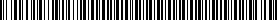 